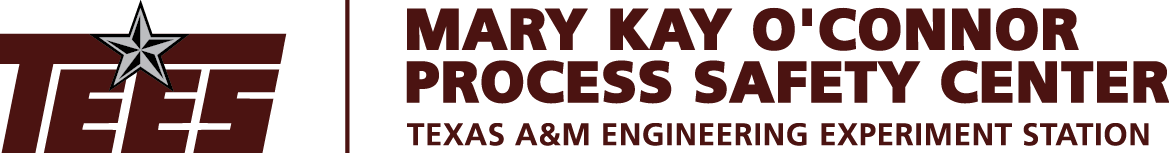 23rd Annual Process Safety International SymposiumOctober 20-21, 2020 | College Station, TexasTitleAuthor NamesCompany or OrganizationCity Address (optional)*Presenter E-mail or Presenters E-mails: email address, email addressAbstractAbstract BodyKeywords: 